INFORMATIVA SUL TRATTAMENTO DEI DATI PERSONALI AI SENSI DEGLI ARTT. 13 DEL REGOLAMENTO (UE) N. 2016/679 del 27 aprile 2016INTRODUZIONECon la presente, Associazione KIM ETS, con sede legale in Roma, Via Via di Villa Troili n. 146, telefono (+39) 06.66514479, e-mail privacy@associazionekim.it , (di seguito, l’“Associazione”), in qualità di titolare del trattamento, fornisce l’informativa relativa all’utilizzo dei Suoi dati personali, connessi con l’esecuzione delle attività di volontariato presso l’Associazione stessa.L’Associazione informa che i dati dell’interessato (di seguito, l’“Interessato” o, al plurale, gli “Interessati”) sono raccolti al momento della compilazione della scheda volontario, o forniti direttamente dall’Interessato durante l’esecuzione dell’attività di volontariato, e saranno trattati nel rispetto di quanto previsto dal Regolamento (UE) n. 2016/679 (di seguito, il “GDPR”), dalla normativa applicabile, nonché in conformità con la presente informativa. CHI È IL TITOLARE DEL TRATTAMENTO? 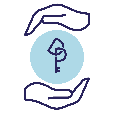 L’Associazione è il titolare del trattamento dei dati personali (di seguito, il “Titolare”). Una lista completa dei Responsabili del Trattamento eventualmente nominati dall’Associazione può essere richiesta alla stessa mediante comunicazione al seguente indirizzo e-mail: privacy@associazionekim.it . QUALI TIPOLOGIE DI DATI PERSONALI VENGONO TRATTATI DALL’ASSOCIAZIONE? 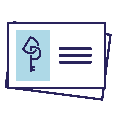 Il Titolare acquisisce o può venire a conoscenza dei seguenti dati riferibili all’Interessato, o agli Interessati:dati personali, a titolo esemplificativo e non esaustivo, dati anagrafici (es. nome, cognome, indirizzo di residenza e domicilio, data e luogo di nascita, età, codice fiscale, telefono, indirizzo e-mail, estremi del documento identificativo, sesso, stato civile, nazionalità, titolo di studio, professione, hobby;)dati di natura particolare inerenti allo stato di salute;dati personali giudiziari riguardanti eventuali procedimenti penali;foto e/o riprese video raccolte per permettere la realizzazione di locandine, manifesti, newsletter, articoli, riprese audio video e fotografiche, la loro pubblicazione e diffusione sui canali social e/o sul sito web dell’Associazione, la realizzazione di interviste e di servizi giornalistici sui vari media, e di tutto quanto utile per la raccolta fondi connessa o funzionale all’attività dell’Associazione stessa. (di seguito “Eventi);di seguito, complessivamente, i “Dati Personali”.Il Titolare può venire in possesso anche di Dati Personali, con esclusione di quelli di cui alle precedenti lettere d), relativi ai familiari acquisiti dall’Interessato. PER QUALI FINALITÀ VENGONO TRATTATI I DATI PERSONALI?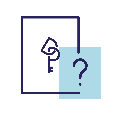 L’Associazione tratta i Dati Personali degli Interessati mediante strumenti sia manuali che elettronici, nell’ambito della normale attività, per le finalità di seguito indicate:finalità strettamente connesse e strumentali all’esecuzione delle attività di volontariato;adempiere agli obblighi di legge, ivi inclusa la realizzazione del bilancio di missione, e alimentare l’archivio storico delle attività svolte;realizzazione di locandine, manifesti, newsletter, articoli, riprese audio video e fotografiche, la loro pubblicazione e diffusione sui canali social, sul sito web, la realizzazione di interviste e di servizi giornalistici sui vari media, nonché finalità di promozione dell’Associazione e di divulgazione degli Eventi mediante la pubblicazione sul sito, nonché sui siti web e/o sulle pagine social dell’Associazione foto e/o dei video raccolti nel corso degli Eventi, nei termini previsti dalla liberatoria in calce alla presente informativa.QUAL È IL FONDAMENTO GIURIDICO DEL TRATTAMENTO?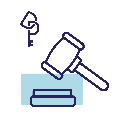 Le basi giuridiche dei trattamenti sono identificate:nell’esecuzione dell’attività di volontariato di cui l’Interessato è parte [artt. 6(1)(b) e 6(1)(f) del GDPR], in relazione alle finalità di cui al paragrafo 4, lettera a) e b);nell’espressione del consenso da parte dell’Interessato al trattamento dei propri dati personali [art. 6(1)(a) del GDPR] in relazione alle finalità di cui al paragrafo 4, lettera c);nell’espressione del consenso da parte del Genitore/Tutore dell’Interessato minore al trattamento dei propri Dati Personali [art. 6(1)(a) del GDPR] in relazione alle finalità di cui al precedente paragrafo.PERCHÉ I DATI SONO CONFERITI E QUALI LE CONSEGUENZE DELL’EVENTUALE RIFIUTO AL CONFERIMENTO?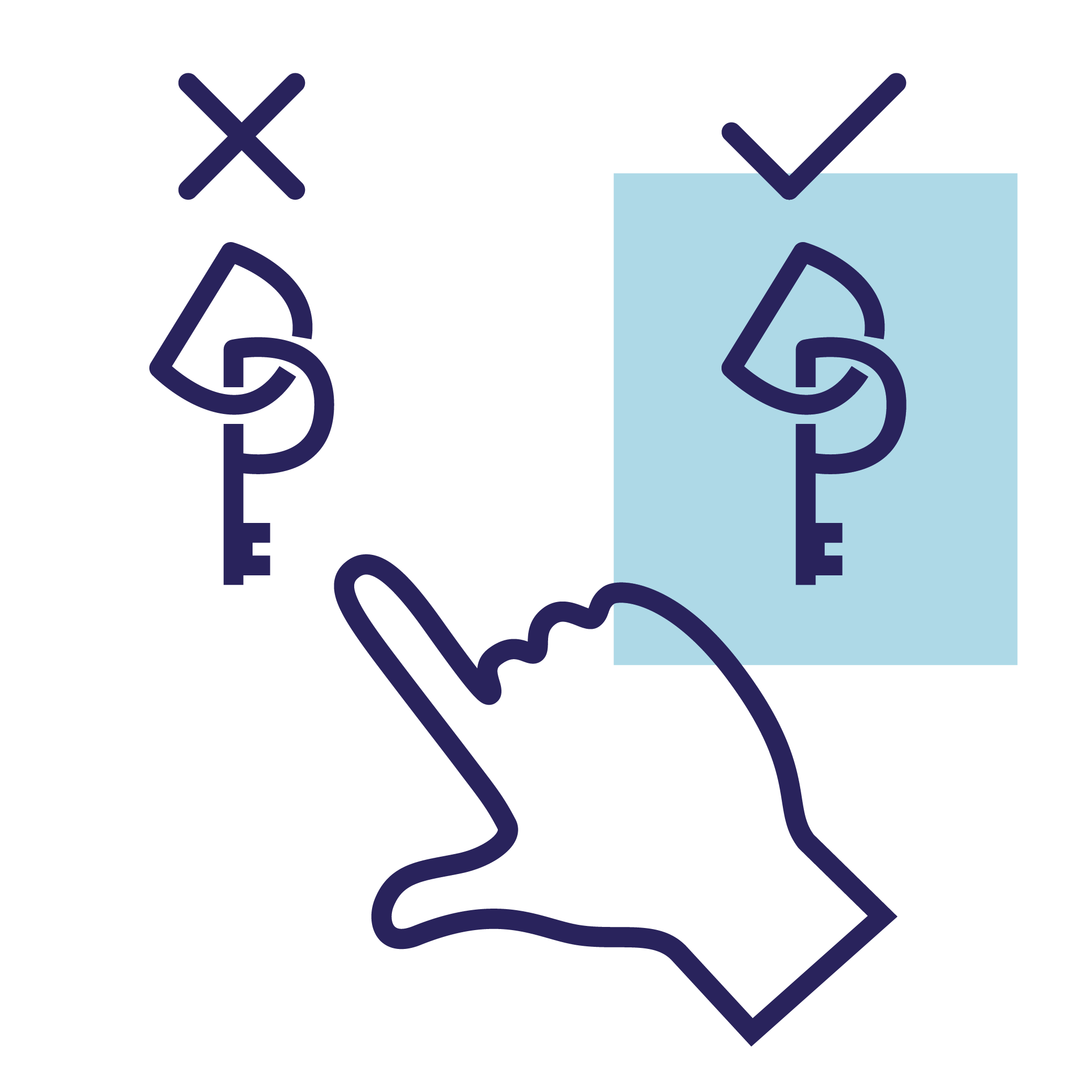 Il conferimento dei Dati Personali per le finalità indicate nelle lettere a) e b) di cui sopra è necessario per l’esecuzione delle attività di volontariato. Il rifiuto dell’Interessato di conferire tali Dati Personali comporta l’impossibilità di porre in essere le attività dell’Associazione ivi previste.Il conferimento dei Dati personali per le finalità di cui al precedente paragrafo 4 lettera c) è sempre facoltativo e l’eventuale rifiuto dell’interessato di conferire i dati non compromette l’attività di volontariato presso l’Associazione. Il mancato conferimento dello stesso comporterà l’impossibilità per il Titolare di attuare i relativi trattamenti.L’Interessato ha in ogni caso il diritto di revocare in qualsiasi momento il consenso prestato, senza pregiudizio della legittimità dei trattamenti effettuati anteriormente alla revoca. CHI HA ACCESSO AI DATI PERSONALI?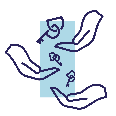 Nello svolgimento della propria attività e per il perseguimento delle finalità previste al precedente paragrafo 4, i Dati Personali dell’Interessato potrebbero essere comunicati a:collaboratori del Titolare, che ne abbiano necessità per gestire l’esecuzione delle attività di volontariato dell’Associazione;personale medico, strutture sanitarie pubbliche e/o private, donatori per attività di rendicontazione, Consolati e Ambasciate, Autorità giudiziaria e forze di Polizia nei casi previsti dalla legge, fornitori che lo coadiuvano nella gestione del rapporto (ad esempio gli istituti di credito, professionisti, società di consulenza, agenzie di viaggio), responsabile esterno del trattamento e persone autorizzate al trattamento sotto l’autorità diretta del Titolare, giornalisti e comunicatori.I DATI PERSONALI VENGONO TRASFERITI ALL’ESTERO?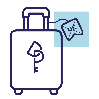 La gestione dei Dati Personali avverrà all’interno dell’Unione Europea, nei Paesi in cui l’Associazione svolge attività e nei luoghi in cui l’Interessato manifesta la volontà di svolgere attività di volontariato.La conservazione dei dati avverrà all’interno dell’Unione Europea. QUAL È IL PERIODO DI CONSERVAZIONE DEI DATI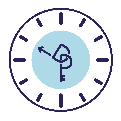 I Dati Personali saranno trattati dal Titolare per il tempo necessario nell’esecuzione delle attività di volontariato, e in ogni caso:i Dati Personali raccolti per le finalità di cui al paragrafo 4 lettera a) sono conservati per un periodo di 10 anni per la difesa di un diritto dell’Associazione in sede giudiziaria ed extra giudiziale;i Dati Personali raccolti per le finalità di legge sono conservati per i periodi di volta in volta previsti dalla normativa applicabile;i Dati Personali raccolti con il consenso dell’Interessato per finalità di cui al paragrafo 4 lettera c), sono conservati fino alla revoca del consenso, salvo un diverso periodo necessario per un adempimento normativo. CHE DIRITTI HA L’INTERESSATO CON RIGUARDO AI SUOI DATI PERSONALI?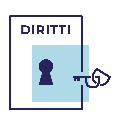 L’Interessato può esercitare i diritti di cui agli articoli 15 - 22 del GDPR, e precisamente i diritti di: accesso: l’Interessato ha il diritto di ottenere una conferma dal Titolare che sia o meno in corso un trattamento di Dati Personali che lo riguardano e in tal caso di richiedere l’accesso ai Dati Personali trattati dal Titolare e ricevere una copia di tali dati e delle altre informazioni riguardanti il trattamento;rettifica: l’Interessato ha il diritto di chiedere la rettifica o l’integrazione dei Dati Personali incompleti o inesatti in possesso del Titolare;cancellazione: l’Interessato ha il diritto di chiedere la cancellazione o la rimozione dei Dati Personali in determinate circostanze. Sussistono tuttavia alcune eccezioni in cui il Titolare può rifiutarsi di soddisfare una richiesta di cancellazione, ad esempio, se i Dati Personali sono necessari per adempiere ai requisiti di legge o relativamente ai casi di contenzioso;limitazione del trattamento: l’Interessato ha il diritto di chiedere la sospensione del trattamento di determinati Dati Personali che lo riguardano, ad esempio in caso se ne voglia stabilire l’esattezza o il legittimo motivo del trattamento;opposizione: l’Interessato ha il diritto ad opporsi in qualsiasi momento per motivi connessi alla sua situazione particolare se il trattamento è necessario per l’esecuzione di un compito di interesse pubblico o connesso all’esercizio di pubblici poteri di cui è investito il Titolare, ai sensi dell’articolo 6(1)(e) del GDPR, oppure se il trattamento è necessario per il perseguimento del legittimo interesse del Titolare o di terzi ai sensi dell’articolo 6(1)(f) del GDPR. Il Titolare deve astenersi dal trattare ulteriormente i dati salvo che dimostri l’esistenza di motivi legittimi cogenti per procedere al trattamento che prevalgono sugli interessi, sui diritti e sulle libertà dell’Interessato oppure per l’accertamento, l’esercizio o la difesa di un diritto in sede giudiziaria. portabilità dei dati: l’Interessato ha il diritto a ricevere in un formato strutturato, di uso comune e leggibile da dispositivo automatico i Dati Personali che lo riguardano e ha diritto di trasmettere tali dati a un altro titolare del trattamento senza impedimenti da parte del titolare che li ha forniti;decisioni automatizzate: l’Interessato può contestare qualsiasi decisione automatizzata adottata se essa ha un effetto giuridico o analogamente significativo. Ha diritto a ottenere informazioni sulla logica utilizzata e le conseguenze previste per una tale tipologia di trattamento, il diritto ad ottenere l’intervento umano da parte del titolare del trattamento e di esprimere la propria opinione sul trattamento effettuato;L’Interessato ha inoltre il diritto di revocare il proprio consenso in qualsiasi momento, senza pregiudicare la liceità del trattamento basata sul consenso prestato prima della revoca. COME CONTATTARE IL TITOLARE DEL TRATTAMENTO?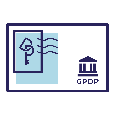 Qualora avesse dei dubbi o perplessità inerenti alla presente informativa privacy o volesse esercitare i diritti previsti dalla stessa - ivi compreso il diritto di revocare il consenso eventualmente prestato - l’Interessato può contattare l’Associazione al seguente indirizzo: privacy@associazionekim.it ovvero all’indirizzo dell’Associazione, Via di Villa Troili n. 146 - 00163 Roma. Il Titolare provvederà a prendere in carico la richiesta dell’Interessato, anche tramite la propria struttura designata ed a fornire senza ingiustificato ritardo le informazioni relative all’azione intrapresa riguardo alla richiesta pervenuta. PRESENTAZIONE DEI RECLAMI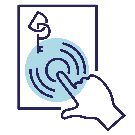 In relazione a qualunque tipologia di dato trattato dal Titolare, l’Interessato ha il diritto di presentare un reclamo presso l’Autorità Garante per la protezione dei dati personali attraverso il sito www.garanteprivacy.it, qualora ritenga che il trattamento dei suoi dati sia contrario alle disposizioni normative di tempo in tempo applicabili.MODIFICHE E AGGIORNAMENTILa presente informativa è valida sin dalla data di efficacia del GDPR. L’Associazione potrebbe, tuttavia, apportare modifiche e/o integrazioni a detta informativa, anche quale conseguenza di eventuali successive modifiche e/o integrazioni normative al GDPR ed alla normativa di settore applicabile. L’informativa aggiornata è trasmessa/consegnata all’Interessato.Manifestazione di consenso al trattamento dei dati personaliManifestazione di consenso al trattamento dei dati personali in caso di volontari minorenniDICHIARAZIONE LIBERATORIA Dati volontario o del Genitore/Tutore del volontario minorenne:Nome: ______________________________________     Cognome: ____________________________Nata/o a ____________________________________      Data di nascita ________________________Residente in _______________________________     Indirizzo ________________________________In qualità di (volontaria/o, oppure del genitore/tutore della/del volontaria/o minorenne) _________________________________________Dati del volontario minorenne:Nome: ______________________________________     Cognome: ____________________________Nata/o a _____________________________     Prov.__________      Data di nascita _______________Residente in _______________________________     Indirizzo ________________________________Il/la sottoscritto/a, con la sottoscrizione del presente documento (“Liberatoria”), autorizza l’Associazione, all’utilizzo dei Dati Personali, inclusi quelli particolari e delle immagini raccolte, comunque ritratte, nell’ambito (e ai fini) delle attività indicate al paragrafo 4 dell’annessa Informativa sul trattamento dei dati personale, come sopra riportata. In particolare, con la sottoscrizione del presente documento e la manifestazione del proprio consenso, Lei autorizza l’Associazione, anche in virtù degli articoli 10 c.c. e 96 e 97 Legge n. 633/1941 (Legge sul diritto d’autore), a utilizzare le immagini raccolte e i relativi dati personali in tutto o in parte, in ogni forma e modo, anche tramite pubblicazione e/o diffusione, fissazione audio e/o video su qualsiasi supporto, e/o riproduzione fotografica, distribuzione, messa a disposizione del pubblico, in forma derivata e/o in combinazione con altri materiali e/o contenuti, attraverso materiale promozionale di qualsiasi natura, nonché su qualsiasi mezzo di comunicazione, anche via internet, stampa online e/o offline, social media e/o social network, senza limiti di tempo, territorio e/o modalità di utilizzazione, ivi incluse le comunicazioni e/o pubblicazioni di archivio.Detta autorizzazione è concessa senza limiti di tempo e a titolo gratuito, con espressa rinuncia a qualsiasi tipo di compenso per i diritti ceduti e sollevando espressamente l’Associazione da qualsivoglia responsabilità per l’utilizzo dei dati personali, delle immagini e video, nel rispetto di quanto previsto nella presente Liberatoria e nell’annessa Informativa sul trattamento dei dati personali.Resta inteso che la presente autorizzazione non consente l’uso in contesti che pregiudichino l’immagine e la reputazione personale e/o professionale del soggetto a cui si riferiscono.Il/la sottoscritto/a manleva l’Associazione da ogni effetto pregiudizievole che possa derivare da un uso abusivo o scorretto da parte di terzi dei dati personali, delle immagini e video pubblicati.Ho letto la Liberatoria e, autorizzo l’Associazione all’utilizzo: della mia immagine e dei miei dati personali nell’ambito (e ai fini) delle attività sopra menzionate;_________________			_____________________________     (luogo e data)				(firma leggibile)In qualità di Genitore/Tutore del volontario minorenne, ho letto la Liberatoria e, autorizzo l’Associazione all’utilizzo: dell’immagine del volontario minorenne, nonché dei relativi dati personali nell’ambito (e ai fini) delle attività sopra menzionate._________________			_____________________________     (luogo e data)				(firma leggibile)Dichiaro di avere ricevuto e compreso l’informativa relativa al trattamento dei Dati Personali predisposta dall’Associazione Kim ETS, in qualità di Titolare del trattamento.Consapevole che il consenso prestato potrà in ogni caso essere da me revocato in qualsiasi momento, in relazione:alla realizzazione di locandine, manifesti, newsletter, articoli, riprese audio video e fotografiche, la loro pubblicazione e diffusione sui canali social, sul sito web, la realizzazione di interviste e di servizi giornalistici sui vari media, nonché finalità di promozione dell’Associazione e di divulgazione degli Eventi mediante la pubblicazione sul sito, nonché sui siti web e/o sulle pagine social dell’Associazione foto e/o dei video raccolti nel corso degli Eventi, come indicato al paragrafo 4 lettera c)    presto il consenso		 nego il consenso;________________________________ 	 _________________________________________	    (Luogo e data)		 	 		      (Firma)In qualità di Genitore/Tutore dell’Interessato minorenne, dichiaro di avere ricevuto e compreso l’informativa relativa al trattamento dei dati personali predisposta dall’Associazione Kim ETS, in qualità di Titolare del trattamento.Consapevole che il consenso prestato potrà in ogni caso essere da me revocato in qualsiasi momento, in relazione:all’esecuzione delle attività di volontariato, agli obblighi di legge (inclusa la realizzazione del bilancio di missione) e all’alimentazione dell’archivio storico delle attività svolte, come indicato al paragrafo 4 lettere a) e b)               presto il consenso		 nego il consenso;alla realizzazione di locandine, manifesti, newsletter, articoli, riprese audio video e fotografiche, la loro pubblicazione e diffusione sui canali social, sul sito web, la realizzazione di interviste e di servizi giornalistici sui vari media, nonché finalità di promozione dell’Associazione e di divulgazione degli Eventi mediante la pubblicazione sul sito, nonché sui siti web e/o sulle pagine social dell’Associazione foto e/o dei video raccolti nel corso degli Eventi, come indicato al paragrafo 4 lettera c)               presto il consenso		 nego il consenso._____________________________ 	____________________________________             (Luogo e data)		 	(Firma del Genitore/Tutore/Accompagnatore)